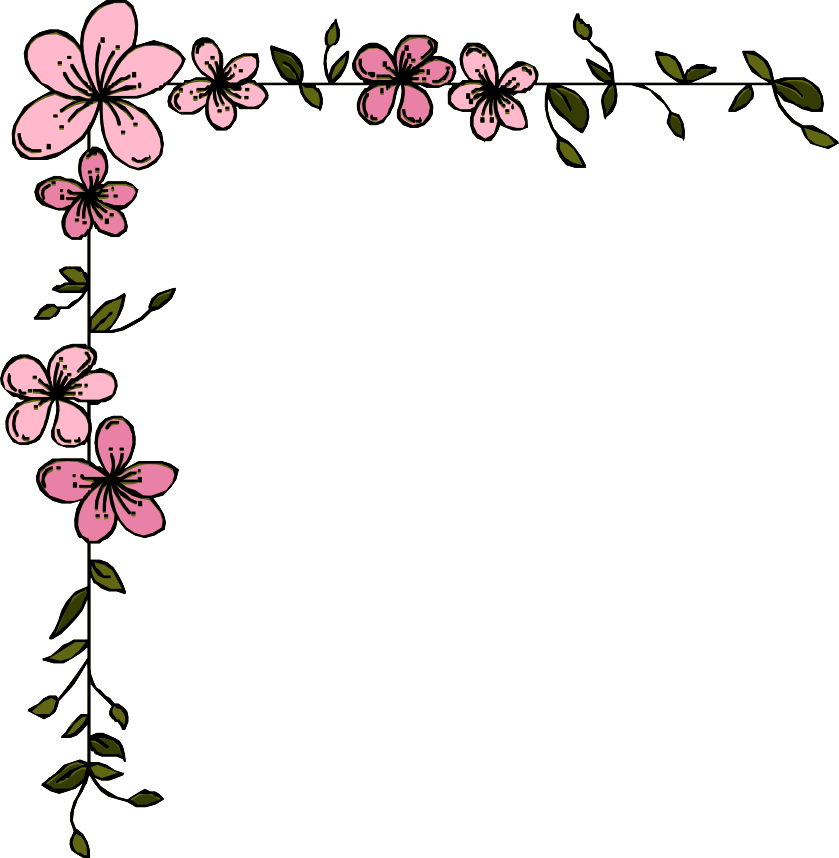 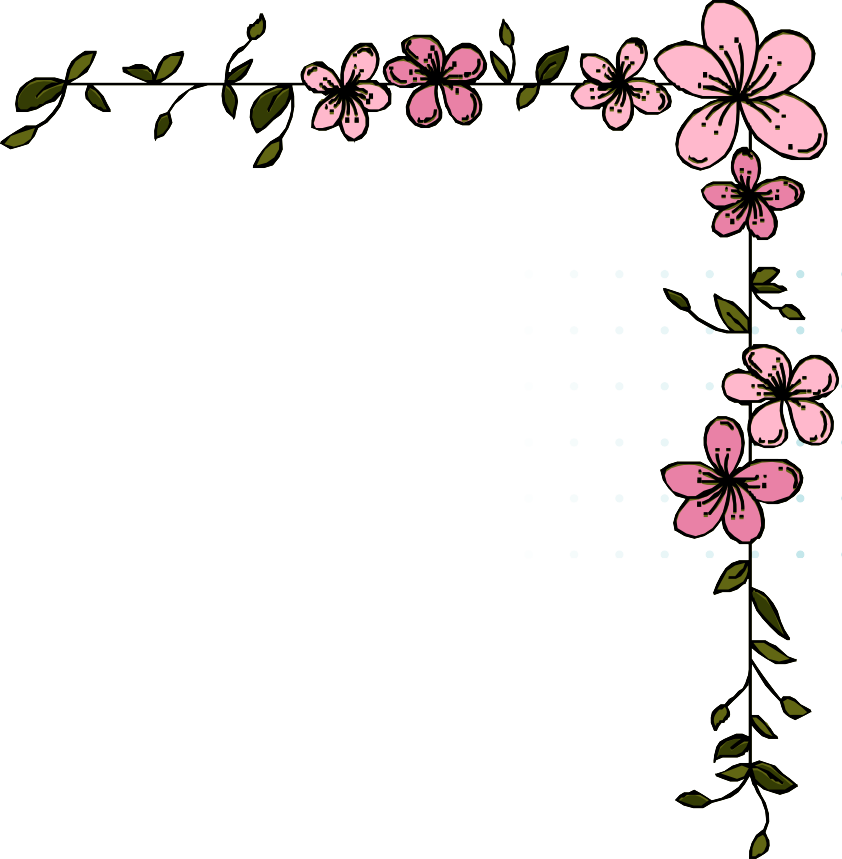 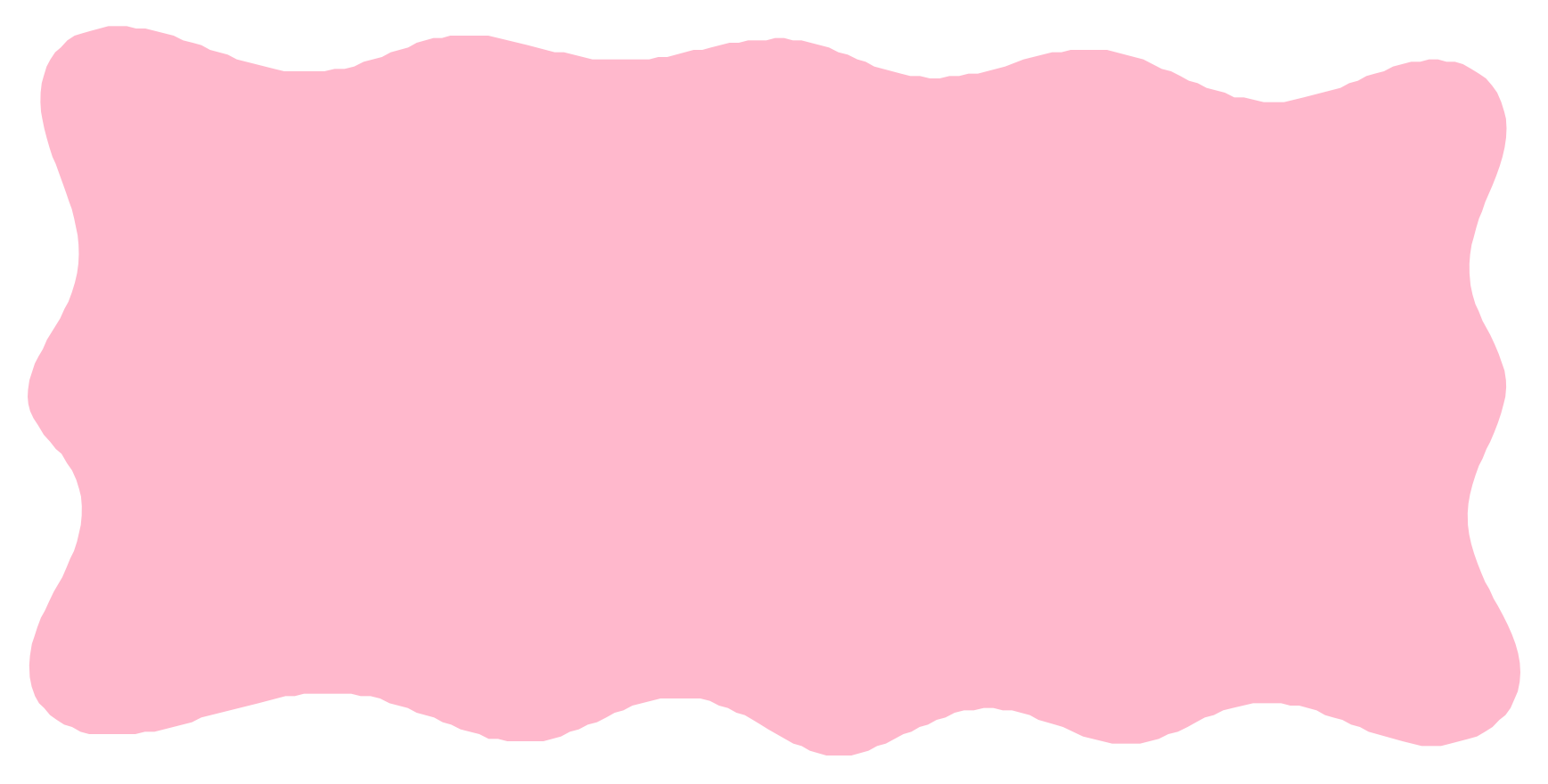 EMPLOYEE SPOTLIGHTSelena MendezOur Finance Manager with a flair for numbers and a keen eye for detail, Selena has been instrumental in optimizing our financial processes, ensuring transparency and efficiency.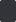 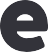 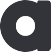 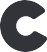 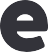 